258 Main StreetNelsonville, NY 10516 www.nelsonvilleny.govVILLAGE OF NELSONVILLE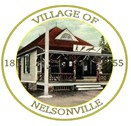 Early Voting Mail-In Ballot Application(845) 265-2500FAX (845) 265-2351villageclerk@nelsonvilleny.govInstructions can be found on the back of this form.Please print clearly.Chapter 481 of the Laws of 2023, known as the "New York Early Mail Voter Act", allows early mail voting. This method of voting will be available to voters for the Village election pursuant to Article 15 of the Election Law beginning on January 1, 2024Full Name:			Last Name	First Name	Middle InitialDate of Birth: 	Phone Number: 	Address: 	Street	City	State	ZipDelivery of Election Day Ballot (check one):	 Deliver to me in person at the Village Clerk’s Office	 I authorize (give name):	 to pick up my ballot at the Village Clerk’s Office.	 Mail ballot to me at (mailing address):Street	City	State	ZipAPPLICANT MUST SIGN BELOW:I certify that I am a qualified and a registered voter; and that the information in this application is true and correct and that this application will be accepted for all purposes as the equivalent of an affidavit and, if it contains a material false statement, shall subject me to the same penalties as if I had been duly sworn.Sign Here: X	 Date 	If an applicant is unable to sign because of illness, physical disability or inability to read, the following statement must be executed: By my mark, duly witnessed hereunder, I hereby state that I am unable to sign my application for an absentee ballot without assistance because I am unable to write by reason of illness or physical disability or because I am unable to read. I have made, or have the assistance inPage 1 of 3making, my mark in lieu of my signature. (No power of attorney or preprinted name stamps allowed. See detailed instructions on back of this form).Date 	 Name of Voter 	 Mark 	I, the undersigned, hereby certify that the above named voter affixed his or her mark to this application in my presence and I know him or her to be the person who affixed his or her mark to said application and understand that this statement will be accepted for all purposes as the equivalent of an affidavit and it if contains a material false statement, shall subject me to the same penalties as if I had been duly sworn.Signature of Witness to Mark	Address of Witness to MarkInstructions:Where and when to return your application:The first day the Village Clerk may accept early mail ballot applications is four (4) months prior to the election.The last day for the Village Clerk to receive early mail ballot applications for early mail ballots to be mailed to qualified voters is at least 7 days prior to the election.The last day for the Village Clerk to receive personal early mail ballot applications for an early mail ballot from an application or applicant’s agent is no later than 1 day prior to the election. Upon receiving an application, the clerk must deliver the early mail ballot to the applicant, or their agent named in the application.The address to mail this application is:Village of Nelsonville 258 Main StreetNelsonville, NY 10516The address to hand deliver this application is:Village of Nelsonville 258 Main StreetNelsonville, NY 10516Who may apply for an early mail ballot?A registered voter may vote by early mail ballot in which they are registered to vote, provided that such voter makes a written application with the Village Clerk.Each person must apply for themselves. It is a felony to make a false statement in an application for anearly mail ballot, to attempt to cast an illegal ballot, or to help anyone to cast an illegal ballot.Page 2 of 3When your ballot will be sent:Your early mail ballot materials will be mailed to you at least 6 days before the Village election in which you are eligible to vote. If you applied after this date, your ballot will be provided to you in person at Village Hall immediately after your completed and signed application is received and processed by the Village Clerk. If you prefer, you may designate someone to pick up your ballot for you, by completing the required information in section 5. Please note, the last day for the Village Clerk to receive personal early mail ballot applications at Village Hall for an early mail ballot from an application or applicant’s agent is no later than 1 day prior to the election. Upon receiving an application, the clerk must deliver the absentee ballot to the applicant, or their agent named in the application. Please contact the Village Clerk if you have not received your ballot at (845) 265-2500.When to return your ballot:Early mail ballots cast in a village election must be received by the date of the village election in order to be canvassed. Early mail ballots may be delivered to the Village Clerk or the Board of Inspectors no later than the close of polls on Election Day or postmarked by a governmental postal service and received by the close of polls on Election Day.Page 3 of 3